STRATEGIC PROFIT MODEL SCENARIO EXERCISES—PART AThis exercise requires you to evaluate Flextronics under various scenarios using the Strategic Profit Model.Using the following financial data and template, answer the following questions. When populating the model with data, be sure to work from right to left. Income Statement: FLEXTRONICS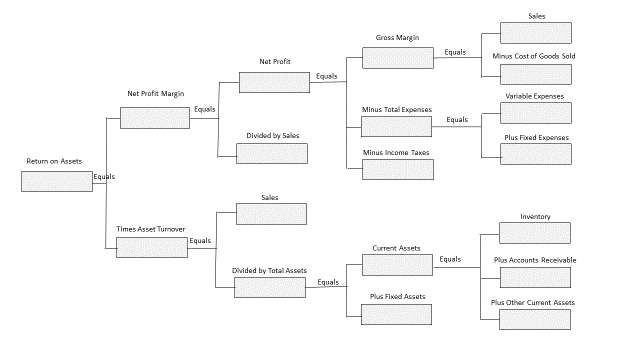 Place the company’s current financial numbers in the Strategic Profit Model spreadsheet and calculate the company’s Return on Assets.  The current scenario is the Base Model.  Base Model ROA:Next, place the company’s previous year’s financial numbers in the Strategic Profit Model spreadsheet and calculate the company’s Return on Assets Base Model:If there is a difference between the current and previous year’s ROA, what caused the change?Calculate and discuss the effect on Return on Assets using the base model for the following scenarios.  Evaluate the effect of each scenario individually against the base model.  Treat each scenario separately: Scenario 1: The supply management group negotiates a series of longer-term contracts with suppliers that lower the company’s cost of goods sold by 4%.Effect on Base ROA:Scenario 2: An inventory management team puts in place a new planning system that increases inventory turns by 35%.Effect on Base ROA:Scenario 3: Flextronics negotiates agreements with third-party logistics providers that transfer 12% of the company’s total fixed assets to the supplier and increases costs of goods sold by 4%.  Effect on Base ROA:Scenario 4: An inventory management team develops a new forecasting system that, along with Lean improvements, reduces the total inventory requirements in terms of dollar value by 11%.  Effect on Base ROA:Looking at the scenarios independent of each other, which has the greatest expected impact on ROA?  Which has the least effect?STRATEGIC PROFIT MODEL SCENARIO EXERCISES—PART BThis exercise requires you to evaluate Micron Technology under various scenarios using the Strategic Profit Model.Using the following financial data and template, answer the following questions. When populating the model with data, be sure to work from right to left.Place the company’s current financial numbers in the Strategic Profit Model spreadsheet and calculate the company’s Return on Assets.  The current scenario is the Base Model.  Base Model ROA current year:Next, place the company’s previous year’s financial numbers in the Strategic Profit Model spreadsheet and calculate the company’s Return on Assets Base Model:If there is a difference between the current and previous year’s ROA, what do you think caused the change?Calculate and discuss the effect on the current year’s Return on Assets using the base model for the following scenarios.  Evaluate the effect of each scenario individually against the base model.  Treat each scenario separately: Scenario 1: The supply management group negotiates a series of longer-term contracts that lower the company’s cost of goods sold by 5%Effect on Base ROA:Scenario 2: An inventory management team puts in place a new planning system that increases inventory turns by 30%Effect on Base ROA:Scenario 3: Micron Technology negotiates agreements with third-party logistics providers that transfer 12% of the company’s total fixed assets to the supplier and increases costs of goods sold by 4%.  Effect on Base ROA:Scenario 4: An inventory management team develops a new forecasting system that, along with some Lean improvements, reduces the total inventory requirements in terms of dollar value by 19%.  Effect on Base ROA:Looking at the scenarios independent of each other, which one would have the greatest expected impact on ROA?Period EndingPeriod EndingMar 31, 20XXMar 31, Previous YearTotal Revenue Total Revenue 26,108,607   23,569,475   Cost of RevenueCost of Revenue24,668,386  22,403,227  Gross Profit Gross Profit 1,440,221   1,166,248   Selling General and Administrative874,796  805,235  Non Recurring16,663  11,600  Others28,892  29,529  Operating Income or Loss Operating Income or Loss 519,870   319,884   Total Other Income/Expenses Net(57,512)65,190  Earnings Before Interest And Taxes400,454  328,815  Interest Expense-  -  Income Before Tax400,454  328,815  Income Tax Expense34,860  26,313  Net Income From Continuing Ops365,594  302,502  Discontinued Operations-  (25,451)Net Income Net Income 365,594   277,051   Income Statement: MICRON TECHNOLOGY